Región de Murcia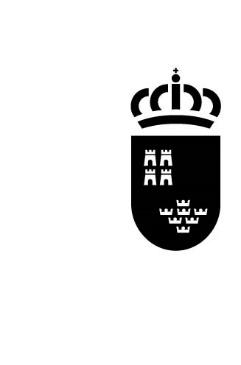 Consejería de Educación y CulturaDOCUMENTODEORGANIZACIÓN DEL CENTROCENTROS PRIVADOS     Con alguna de las siguientes enseñanzas:EDUCACIÓN INFANTILEDUCACIÓN PRIMARIAEDUCACIÓN SECUNDARIA OBLIGATORIA Curso 202 -202 Datos generalesUNIDADES EN FUNCIONAMIENTOCOMPOSICIÓN DEL CENTROÓrganos de gobiernoEquipo directivoDirector/a técnico/a: D./Dña. ______________________________________________________________.         Jefe/a de estudios:	D./Dña. _______________________________________________________________.Colegiados          2.2.1 Consejo escolar de los centros concertados:          	 A) Director/a técnico/a: D./Dña. _________________________________________________________. B) Representantes de la titularidad del centro:	   D.____________________________________________________________________________.	   D. ____________________________________________________________________________.   D. ____________________________________________________________________________.C) Representantes del profesorado:	   D.____________________________________________________________________________.	   D.____________________________________________________________________________.   D.____________________________________________________________________________.   D.____________________________________________________________________________.	D) Representantes de los padres y madres del alumnado:	   D. ____________________________________________________________________________.	   D. ____________________________________________________________________________.   D. ____________________________________________________________________________.   D  ____________________________________________________________________________.	E) Representantes del alumnado:	   D._____________________________________________________________________________.	   D._____________________________________________________________________________.	F) Representante del personal de administración y servicios:   D. _____________________________________________________________________________.G) Otros representantes en el consejo escolar y razón que lo justifica:   D. _____________________________________________________________________________.          2.2.2. Claustro	       Número total de profesores en el centro, al inicio del curso......................................................._______.	       Los componentes del claustro se especifican en los apartados 3.1 y 3.2.          2.2.3 Otras comisiones que funcionan en el centro aprobadas por el consejo escolar:	       _________________________________________________________________________________	       _________________________________________________________________________________	       _________________________________________________________________________________Alumnado del centro3.1. Alumnado matriculado según enseñanzas3.2. Alumnado matriculado por curso y grupo Educación Infantil (Segundo ciclo)CONCERTADONO CONCERTADOFecha:El director/La directoraFdo.:Educación Primaria concertadaFecha:El director/La directoraFdo.:3.2.2.    Educación Primaria no concertadaFecha:El director/La directoraFdo.:Educación Secundaria Obligatoria concertadaFecha:El director/La directoraFdo.:Alumnos transportados:Indicar las localidades de procedencia:                                                                                                                                                                                                                                                                                                                                                            __.Comedor:¿Tiene comedor escolar?	SI		NOPrecio autorizado del comedor por día: ______________Número de personas que atienden a los alumnos______________	Educación Secundaria Obligatoria no concertadaFecha:El director/La directoraFdo.:Alumnos transportados:Indicar las localidades de procedencia:                                                                                                                                                                                                                                                                                                                                                            __.Comedor:¿Tiene comedor escolar?	SI		NOPrecio autorizado del comedor por día: ______________Número de personas que atienden a los alumnos______________	 Alumnado de Educación Primaria3.4. Alumnado de Educación Secundaria Obligatoria    3.5. Total alumnos en el Programa de Mejora del Aprendizaje y del Rendimiento (PMAR)Alumnado en el Programa de Mejora del Aprendizaje y del Rendimiento (PMAR)Alumnado perteneciente a minorías étnicas y otras nacionalidadesAlumnado con necesidades educativas especiales (ACNEE)Alumnado con necesidades educativas especiales asociadas a discapacidad o trastornos graves de conducta, diagnosticado por los equipos de orientación educativa y psicopedagógica (EOEP) o servicios de orientación.Resultados académicos:Resultados académicos del alumnado en el curso anterior (20__-20__)Absentismo escolar en el curso anterior (20__-20__)Profesorado:Cuadro general del profesorado de Educación Infantil y Educación PrimariaEn__________________________, a_____ de _____________________ de 20__El/La director/a								El/La jefe de estudiosFdo.:_____________________						Fdo.: _____________________Cuadro general del profesorado de educación secundaria obligatoriaEn__________________________, a ____ de ____________________ de 20__El/La director/a								El/La jefe de estudiosFdo.:_____________________						Fdo.: _____________________Organización pedagógica:Horario por curso y grupo: Educación Infantil (Segundo ciclo)Curso______     Grupo_______   Nº de alumnos/as _______    Nº alumnos de: Religión______ At. Educ. _______ Tutor/a D./Dña. 						Tutoría con padres: día: _____ hora: _____Régimen o modalidad: 		Diurno 		Vespertino		Nocturno		A distancia			En ___________________________, a ______ de _____________________ de 20__El director/La directora					El /La jefe de estudiosFdo.: ____________________				Fdo.: ___________________Horario por curso y grupo: Educación PrimariaCurso____________________ Grupo__________________ Número de alumnos/as _______Tutor/a D./Dña. 						Tutoría con padres: día: _____ hora: _____Régimen o modalidad: 	Diurno 		Vespertino		Nocturno		A distancia(Cumpliméntese también la siguiente página para cada grupo)En _______________________, a ___ de __________________  de 20__El director/La directora                                     El jefe/ La jefe de estudiosFdo. : _____________________                    Fdo. :_____________________Horario por curso y grupo: Educación Secundaria ObligatoriaCurso: 		       Grupo: 		     Número de alumnos: ____________Tutor/a D./Dña. 						Tutoría con padres: día: _____ hora: _____Régimen o modalidad: 	Diurno 		Vespertino		Nocturno		A distancia(Cumpliméntese también la siguiente página para cada grupo)			En _______________________, a ______ de _____________________ de 20__			El director/La directora					El /La jefe de estudiosFdo.: ____________________				Fdo.: ___________________Horario individual del profesoradoEn________________________, a_____de_________________de 20__El/La director/a				El/La interesado/a			El/La jefe de estudiosFdo.:_______________			Fdo.: _______________		Fdo.: _______________Órganos de coordinación docente: equipos de ciclo/tramo, órganos de coordinación docente en ESO y comisión de coordinación pedagógica (en su caso)Órganos de coordinación docente: tutoresOtros horarios de coordinación destinados al trabajo de los tutores:																																Calendario de sesiones de evaluaciónApoyo y recuperaciónProyecto Educativo   Libros de texto que varían respecto al curso anteriorActividades extraescolares y servicios complementariosActividades extraescolares de carácter estableServicios escolares complementariosProgramas/proyectos, experiencias e innovacionesProgramas/proyectosEnumerar y completar los datos relacionados con los programas o proyectos oficiales que funcionarán este curso en el centro.Otras experiencias e innovaciones educativas                                       En  					  , a	de  			 de 20__El director/La directora(Sello del centro)							Fdo. :Edificio, instalaciones y materialAulas generalesAulas específicas y laboratorio Instalaciones deportivas y patios	(gimnasio, vestuarios, patios, etc.)  Locales de administración y servicios   (despachos, departamentos, oficinas, sala de profesores, cocina, etc.) Medidas de seguridadReflejar en este apartado las medidas de seguridad de que dispone el centro (accesos y salidas, escaleras, extintores, plan de evacuación, tomas de hidrantes, alarmas, etc.)¿Existe un plan de evacuación actualizado?             SÍ   □             NO    □        Otros datos Asociaciones de madres y padres de alumnosCaso de estar constituidas legalmente, indíquese, para cada una de ellas (de existir más de una), los siguientes datos:Domicilio socialNombre y apellidos del presidenteActividades en relación con el centro Participación estudiantilExplicar cómo se organiza la participación del alumnado en la gestión del centro (si no constara en las normas de organización y funcionamiento o estas no estuvieran aprobadas).Reseñar si existen Asociaciones de Alumnos registradas legalmente y sus actividades.Resumir el funcionamiento de la Junta de Delegados. Otros datos de interés (no incluidos en los apartados anteriores)En  					  , a	de  			 de 20__El director/La directora(Sello del centro)							Fdo. :Este ejemplar, debidamente cumplimentado, deberá ser remitido a la Dirección General de Evaluación Educativa y Formación Profesional, con copia a la Inspección de Educación. Cualquier variación de estos datos que se produzcan a lo largo del curso debe ser comunicada inmediatamente.Nº de unidades autorizadas:                   Ed. infantil      Ed. primaria    E.S.O.   Nº de unidades concertadas:                  Ed. infantil      Ed. primaria    E.S.O.    Nº de unidades no concertadas:             Ed. infantil      Ed. primaria    E.S.O.    Nº de unidades de apoyo:  Aula abierta  						         Integración  						      Integración motórica                                                                      Compensación educativa:    Ed. primaria       E.S.O. FECHAS DE LAS DISPOSICIONES LEGALES DE AUTORIZACIÓN DE FUNCIONAMIENTOFECHAS DE LAS DISPOSICIONES LEGALES DE AUTORIZACIÓN DE FUNCIONAMIENTOFECHAS DE LAS DISPOSICIONES LEGALES DE AUTORIZACIÓN DE FUNCIONAMIENTOFECHAS DE LAS DISPOSICIONES LEGALES DE AUTORIZACIÓN DE FUNCIONAMIENTONÚMERO TOTAL DE UNIDADES PROVISIONALPROVISIONALDEFINITIVADEFINITIVANÚMERO TOTAL DE UNIDADES ORDENBOE/BORMORDENBOE/BORMNÚMERO TOTAL DE UNIDADES EDUCACIÓN INFANTILEDUCACIÓN PRIMARIAEDUCACIÓN SECUNDARIA OBLIGATORIAENSEÑANZASENSEÑANZASALUMNADO MATRICULADO ALUMNADO MATRICULADO ALUMNADO MATRICULADO ALUMNADO MATRICULADO ALUMNADO MATRICULADO ALUMNADO MATRICULADO ALUMNADO MATRICULADO ALUMNADO MATRICULADO ALUMNADO MATRICULADO ALUMNADO MATRICULADO ALUMNADO MATRICULADO ALUMNADO MATRICULADO ENSEÑANZASENSEÑANZASConcertadosConcertadosConcertadosConcertadosNo concertadoNo concertadoNo concertadoNo concertadoTOTALTOTALTOTALTOTALENSEÑANZASENSEÑANZASHMTotalGruposHMTotalGruposHMTotalGruposEducación Infantil (Segundo Ciclo)1ºEducación Infantil (Segundo Ciclo)2ºEducación Infantil (Segundo Ciclo)3ºEducación Primaria1ºEducación Primaria2ºEducación Primaria3ºEducación Primaria4ºEducación Primaria5ºEducación Primaria6ºEducación Secundaria Obligatoria1ºEducación Secundaria Obligatoria2ºEducación Secundaria Obligatoria3ºEducación Secundaria Obligatoria4ºTOTALESTOTALES   Grupo  - Subgrupo   Grupo  - Subgrupo1º2º3ºTOTALTOTALTOTAL(1) Alumnado transportado(1) Alumnado transportado(2) Comensales(2) Comensales   Grupo  - Subgrupo   Grupo  - Subgrupo1º2º3ºTOTALTOTALTOTAL(1) Alumnado transportado(1) Alumnado transportado(2) Comensales(2) Comensales   Grupo  - Subgrupo   Grupo  - Subgrupo1º2º3º4º5º6ºTOTALTOTALTOTAL(1) Alumnado transportado(1) Alumnado transportado(2) Comensales(2) Comensales   Grupo  - Subgrupo   Grupo  - Subgrupo1º2º3º4º5º6ºTOTALTOTALTOTAL(1) Alumnado transportado(1) Alumnado transportado(2) Comensales(2) Comensales   Grupo  - Subgrupo   Grupo  - Subgrupo1º2º3º4ºTOTALTOTALTOTAL(1) Alumnado transportado(1) Alumnado transportado(2) Comensales(2) Comensales   Grupo  - Subgrupo   Grupo  - Subgrupo1º2º3º4ºTOTALTOTALTOTAL(1) Alumnado transportado(1) Alumnado transportado(2) Comensales(2) ComensalesÁREAS / MATERIASPrimeroPrimeroPrimeroSegundoSegundoSegundoTerceroTerceroTerceroCuartoCuartoCuartoQuintoQuintoQuintoSextoSextoSextoTOTALTOTALTOTALÁREAS / MATERIASAl.Gr.H.Al.Gr.H.Al.Gr.H.Al.Gr.H.Al.Gr.H.Al.Gr.H.Al.Gr.H.Ciencias de la NaturalezaCiencias SocialesLengua Castellana y LiteraturaMatemáticasPrimera Lengua Extranjera (_________)Educación ArtísticaEducación FísicaValores Sociales y CívicosReligiónLectura ComprensivaConocimiento AplicadoProfund. Lengua Castellana y Lit.Profundización MatemáticasProfund. Primera Lengua Extranj.Segunda Lengua Extranj. (________)Refuerzo de Compet. en Com. Ling.Español Lengua ExtranjeraLengua de Signos EspañolaÁrea propuesta por el centro: _____________________________MATERIASMATERIASPrimeroPrimeroPrimeroSegundoSegundoSegundoTerceroTerceroTerceroCuartoCuartoCuartoTOTALTOTALTOTALMATERIASMATERIASAl.Gr.H.Al.Gr.H.Al.Gr.H.Al.Gr.H.Al.Gr.H.Lengua Castellana y LiteraturaLengua Castellana y LiteraturaPrimera Lengua ExtranjeraInglésPrimera Lengua ExtranjeraFrancésPrimera Lengua ExtranjeraMatemáticasMatemáticasMatemáticas AcadémicasMatemáticas AcadémicasMatemáticas AplicadasMatemáticas AplicadasGeografía e HistoriaGeografía e HistoriaFísica y QuímicaFísica y QuímicaBiología y GeologíaBiología y GeologíaEducación FísicaEducación FísicaÁmbito lingüístico-socialÁmbito lingüístico-socialÁmbito científico-matemáticoÁmbito científico-matemáticoTecnologíaTecnologíaEducación Plástica, Visual y AudiovisualEducación Plástica, Visual y AudiovisualMúsicaMúsicaTICTICEconomíaEconomíaLatínLatínSegunda Lengua Extranjera (_________)Segunda Lengua Extranjera (_________)Religión Religión Valores ÉticosValores ÉticosCreación y Expresión MusicalCreación y Expresión MusicalIniciación a la InvestigaciónIniciación a la InvestigaciónLengua de Signos EspañolaLengua de Signos EspañolaRobóticaRobóticaComunicación AudiovisualComunicación AudiovisualCultura ClásicaCultura ClásicaIniciación a la Act. Emprend. y EmpresarialIniciación a la Act. Emprend. y EmpresarialCultura CientíficaCultura CientíficaArtes Escénicas y DanzaArtes Escénicas y DanzaFilosofíaFilosofíaCiencias Aplicadas a la Act. ProfesionalCiencias Aplicadas a la Act. ProfesionalMateria a determinar por el centro: __________________________________Materia a determinar por el centro: __________________________________MATERIASMATERIASAl.Gr.H.Ámbito sociolingüísticoÁmbito sociolingüísticoÁmbito de ciencias aplicadasÁmbito de ciencias aplicadasPrimera lengua extranjeraInglésPrimera lengua extranjeraFrancésEducación físicaEducación físicaTecnologíaTecnologíaEducación Plástica, visual y audiovisualEducación Plástica, visual y audiovisualTutoría Tutoría ReligiónReligiónValores éticosValores éticosRefuerzo de la comp. en com. ling.Refuerzo de la comp. en com. ling.Primer curso (2º ESO)Primer curso (2º ESO)Primer curso (2º ESO)Primer curso (2º ESO)Primer curso (2º ESO)MATERIASMATERIASAl.Gr.H.Ámbito lingüístico-socialÁmbito lingüístico-socialÁmbito científico-matemáticoÁmbito científico-matemáticoÁmbito lenguas extranjerasInglésÁmbito lenguas extranjerasFrancésEducación físicaEducación físicaMúsicaMúsicaEducación Plástica, visual y audiovisualEducación Plástica, visual y audiovisualTutoría Tutoría ReligiónReligiónValores éticosValores éticosRefuerzo de la comp. en com. ling.Refuerzo de la comp. en com. ling.Segundo curso (3º ESO)Segundo curso (3º ESO)Segundo curso (3º ESO)Segundo curso (3º ESO)Segundo curso (3º ESO)MATERIASMATERIASAl.Gr.H.Ámbito lingüístico-socialÁmbito lingüístico-socialÁmbito científico-matemáticoÁmbito científico-matemáticoÁmbito lenguas extranjerasInglésÁmbito lenguas extranjerasFrancésEducación físicaEducación físicaMúsicaMúsicaTecnologíaTecnologíaTutoría Tutoría ReligiónReligiónValores éticosValores éticosRefuerzo de la comp. en com. ling.Refuerzo de la comp. en com. ling.Concrétese las características de cada uno de los grupos Nº de alumnosNº de alumnosNº de alumnosConcrétese las características de cada uno de los grupos Ed. Infantil (Segundo ciclo)Educación PrimariaESOAlumnado  extranjero con desconocimiento del castellanoAlumnado extranjero con conocimiento del castellanoMinorías étnicas (relacionar):TOTALALUMNOS(consignar año de nacimiento) Educación infantilSegundo cicloEducación infantilSegundo cicloEducación infantilSegundo cicloEducación PrimariaEducación PrimariaEducación PrimariaEducación PrimariaEducación PrimariaEducación PrimariaESOESOESOESOTOTALALUMNOS(consignar año de nacimiento) 3 años4 años5 años1º2º3º4º5º6º1º2º3º4ºTOTALTotal por cursoTotal por etapaEDUCACIÓNPRIMARIAALUMNOS POR CURSOALUMNOS POR CURSOALUMNOS POR CURSOALUMNOS POR CURSOALUMNOS POR CURSOALUMNOS POR CURSOALUMNOS POR CURSOALUMNOS POR CURSOALUMNOS POR CURSOEDUCACIÓNPRIMARIAMatriculadosPromocionanPromocionanDe ellos promocionan con medidas de De ellos promocionan con medidas de No promocionanNo promocionanDe ellos no promocionan con medidas deDe ellos no promocionan con medidas deEDUCACIÓNPRIMARIAMatriculadosNúmero%De ellos promocionan con medidas de De ellos promocionan con medidas de Número%De ellos no promocionan con medidas deDe ellos no promocionan con medidas deEDUCACIÓNPRIMARIAMatriculadosNúmero%REACNúmero%REAC1er curso2º curso3er curso4º curso5º curso6º cursoEVALUACIÓN DEL ALUMNADO DE EDUCACIÓN SECUNDARIA OBLIGATORIAEVALUACIÓN DEL ALUMNADO DE EDUCACIÓN SECUNDARIA OBLIGATORIAEVALUACIÓN DEL ALUMNADO DE EDUCACIÓN SECUNDARIA OBLIGATORIAEVALUACIÓN DEL ALUMNADO DE EDUCACIÓN SECUNDARIA OBLIGATORIAEVALUACIÓN DEL ALUMNADO DE EDUCACIÓN SECUNDARIA OBLIGATORIAEVALUACIÓN DEL ALUMNADO DE EDUCACIÓN SECUNDARIA OBLIGATORIAEVALUACIÓN DEL ALUMNADO DE EDUCACIÓN SECUNDARIA OBLIGATORIAEVALUACIÓN DEL ALUMNADO DE EDUCACIÓN SECUNDARIA OBLIGATORIAEVALUACIÓN DEL ALUMNADO DE EDUCACIÓN SECUNDARIA OBLIGATORIAEVALUACIÓN DEL ALUMNADO DE EDUCACIÓN SECUNDARIA OBLIGATORIAEVALUACIÓN DEL ALUMNADO DE EDUCACIÓN SECUNDARIA OBLIGATORIAEVALUACIÓN DEL ALUMNADO DE EDUCACIÓN SECUNDARIA OBLIGATORIAEVALUACIÓN DEL ALUMNADO DE EDUCACIÓN SECUNDARIA OBLIGATORIAEVALUACIÓN DEL ALUMNADO DE EDUCACIÓN SECUNDARIA OBLIGATORIAEVALUACIÓN DEL ALUMNADO DE EDUCACIÓN SECUNDARIA OBLIGATORIAMatricula-dosPromocionanPromocionanPromocionanPromocionanPromocionanPromocionanPromocionanPromocionanPromocionanPromocionanPromocionanPromocionanPermanecen un año más%Matricula-dosEvaluación positiva en todas las materias%Con materias calificadas negativamente:Con materias calificadas negativamente:Con materias calificadas negativamente:Con materias calificadas negativamente:Con materias calificadas negativamente:Con materias calificadas negativamente:Con materias calificadas negativamente:Con materias calificadas negativamente:Total%Permanecen un año más%Matricula-dosEvaluación positiva en todas las materias%Con 1%Con2%Con3%Con 4 ó +%Total%Permanecen un año más%1er curso2º curso3er curso4º cursoIndique brevemente si existen problemas de absentismo escolar en el centro y las causas más frecuentesCód.Apellidos y nombreTitulación y, en su caso, especialidadÁreas/materias que imparte, cursos y gruposTotal horas semanales de docenciaCargoTotal horas asignadasCód.Apellidos y nombreTitulación y, en su caso, especialidadMaterias que imparte, cursos y gruposTotal horas semanales de docenciaCargoTotal horas asignadasH O R A R I OH O R A R I OH O R A R I OH O R A R I OH O R A R I OPERIODOSLunesMartesMiércolesJuevesViernesDe ________a _________De ________a _________De ________a _________De ________a _________De ________a _________De ________a _________HORARIOHORARIOHORARIOHORARIOHORARIOPERIODOSLunesMartesMiércolesJuevesViernesDe ________a _________De ________a _________De ________a _________De ________a _________De ________a _________De ________a _________ÁREA/MATERIAÁREA/MATERIAÁREA/MATERIAPROFESOR/APROFESOR/ANúmero de alumnos del grupo que asisten a cada áreaAbreviatura utilizada en la página anteriorDenominación oficial completaHoras sema-nales en el grupoNombre completoCód.Número de alumnos del grupo que asisten a cada áreaAbreviatura utilizada en la página anteriorDenominación oficial completaHoras sema-nales en el grupoNombre completoCód.Número de alumnos del grupo que asisten a cada áreaHORARIOHORARIOHORARIOHORARIOHORARIOHORARIOHORARIOHORARIOHORARIOHORARIOPERÍODOSLunesLunesMartesMartesMiércolesMiércolesJuevesJuevesViernesViernesDe __________a ___________De __________a ___________De __________a ___________De __________a ___________De __________a ___________De __________a ___________De __________a ___________De __________a ___________De __________a ___________De __________a ___________De __________a ___________De __________a ___________De __________a ___________De __________a ___________MATERIAMATERIAMATERIAPROFESOR/APROFESOR/ANúmero de alumnos del grupo que asisten a cada materiaAbreviatura utilizada en la página anteriorDenominación oficial completaHoras sema-nales en el grupoNombre completoCód.Número de alumnos del grupo que asisten a cada materiaAbreviatura utilizada en la página anteriorDenominación oficial completaHoras sema-nales en el grupoNombre completoCód.Número de alumnos del grupo que asisten a cada materiaCódigo de profesor/a ___________Código de profesor/a ___________Código de profesor/a ___________Código de profesor/a ___________Código de profesor/a ___________Código de profesor/a ___________Código de profesor/a ___________Código de profesor/a ___________Código de profesor/a ___________Apellidos y nombre_________________________________________________Apellidos y nombre_________________________________________________Apellidos y nombre_________________________________________________Apellidos y nombre_________________________________________________Apellidos y nombre_________________________________________________Apellidos y nombre_________________________________________________Nombre ______________________________Nombre ______________________________Nombre ______________________________Nombre ______________________________Nombre ______________________________DNI __________________Fecha de nacimiento____________________Fecha de nacimiento____________________Título académico_________________________Título académico_________________________Especialidad_______________________Especialidad_______________________Especialidad_______________________Especialidad_______________________Especialidad_______________________Especialidad_______________________Cargo____________________________Cargo____________________________Áreas/materias que imparte__________________________________________________________________Áreas/materias que imparte__________________________________________________________________Áreas/materias que imparte__________________________________________________________________Áreas/materias que imparte__________________________________________________________________Áreas/materias que imparte__________________________________________________________________Áreas/materias que imparte__________________________________________________________________Áreas/materias que imparte__________________________________________________________________Áreas/materias que imparte__________________________________________________________________Nº de afiliación a la Seguridad social_________________________________Nº de afiliación a la Seguridad social_________________________________Nº de afiliación a la Seguridad social_________________________________Nº de afiliación a la Seguridad social_________________________________Domicilio (calle, plaza, etc.) ________________________________, nº ____, piso ____Domicilio (calle, plaza, etc.) ________________________________, nº ____, piso ____Domicilio (calle, plaza, etc.) ________________________________, nº ____, piso ____Domicilio (calle, plaza, etc.) ________________________________, nº ____, piso ____Domicilio (calle, plaza, etc.) ________________________________, nº ____, piso ____Localidad ___________________Localidad ___________________Localidad ___________________Localidad ___________________Teléfonos: ______________________________Teléfonos: ______________________________Teléfonos: ______________________________Otros centros en los que ejerce actividades docentes: __________________________________________________Otros centros en los que ejerce actividades docentes: __________________________________________________Otros centros en los que ejerce actividades docentes: __________________________________________________Otros centros en los que ejerce actividades docentes: __________________________________________________Otros centros en los que ejerce actividades docentes: __________________________________________________Otros centros en los que ejerce actividades docentes: __________________________________________________Otros centros en los que ejerce actividades docentes: __________________________________________________Otras actividades no docentes: __________________________________________________Otras actividades no docentes: __________________________________________________Otras actividades no docentes: __________________________________________________Otras actividades no docentes: __________________________________________________Otras actividades no docentes: __________________________________________________HorasLunesLunesMartesMartesMiércolesMiércolesJuevesJuevesViernesViernesDe _______a _________De _______a _________De _______a _________De _______a _________De _______a _________De _______a _________De _______a _________De _______a _________Áreas o matérias, impartidasÁreas o matérias, impartidasSigla o abreviatura utilizada en el horarioDenominación oficial completaEtapa/ciclo/tramoDías establecidos para las reunionesHora señalada para la reuniónEducación Infantil (Segundo ciclo)Coordinador/a:Coordinador/a:Coordinador/a:Educación Primaria:Tramo 1º-3ºCoordinador/aCoordinador/aCoordinador/aEducación Primaria:Tramo 4º-6ºCoordinador/a:Coordinador/a:Coordinador/a:Coordinador/a docente en ESO:Coordinador/a docente en ESO:Coordinador/a docente en ESO:Coordinador/a docente en ESO:Coordinador/a docente en ESO:Coordinador/a docente en ESO:Comisión de coordinaciónpedagógicaPrimer trimestreSegundo trimestreTercer trimestreDías fijados para las reuniones con el conjunto de los padresEducación InfantilDías fijados para las reuniones con el conjunto de los padresEducación PrimariaDías fijados para las reuniones con el conjunto de los padresESODías fijados para las reuniones con el conjunto de los padresFPBLunesMartesMiércolesJuevesViernesDía de la semana establecido para las reuniones individuales con los padresEducación InfantilDía de la semana establecido para las reuniones individuales con los padresEducación PrimariaDía de la semana establecido para las reuniones individuales con los padresESOPrimer trimestreSegundo trimestreTercer trimestreDías establecidos para las reuniones del jefe/a de estudios con los tutores y tutorasEducación InfantilDías establecidos para las reuniones del jefe/a de estudios con los tutores y tutorasEducación PrimariaDías establecidos para las reuniones del jefe/a de estudios con los tutores y tutorasESO1ª evaluación1ª evaluación2ª evaluación2ª evaluación3ª evaluación3ª evaluaciónFecha de las sesiones de evaluación en Educación infantil.Fecha de las sesiones de evaluación en Educación infantil.Fecha de las sesiones de evaluación en Educación primaria.Fecha de las sesiones de evaluación en Educación primaria.Fecha de las sesiones de evaluación en Educación secundaria obligatoria.Fecha de las sesiones de evaluación en Educación secundaria obligatoria.En horario lectivoEn horario lectivoEn horario lectivoEn horario lectivoEn horario lectivoEn horario lectivoEn horario lectivoEn horario lectivoFuera del horario lectivoFuera del horario lectivoFuera del horario lectivoFuera del horario lectivoFuera del horario lectivoFuera del horario lectivoFuera del horario lectivoFuera del horario lectivoEducación PrimariaEducación PrimariaEducación PrimariaEducación PrimariaEducación PrimariaEducación PrimariaEducación PrimariaEducación PrimariaEducación PrimariaEducación PrimariaEducación PrimariaEducación PrimariaEducación PrimariaEducación PrimariaEducación PrimariaEducación Primaria1º2º2º3º4º5º5º6º1º2º2º3º4º5º5º6ºHoras dedicadas a apoyo/refuerzo en:Horas dedicadas a apoyo/refuerzo en:Educación Secundaria ObligatoriaEducación Secundaria ObligatoriaEducación Secundaria ObligatoriaEducación Secundaria ObligatoriaEducación Secundaria ObligatoriaEducación Secundaria ObligatoriaEducación Secundaria ObligatoriaEducación Secundaria ObligatoriaEducación Secundaria ObligatoriaEducación Secundaria ObligatoriaEducación Secundaria ObligatoriaEducación Secundaria ObligatoriaEducación Secundaria ObligatoriaEducación Secundaria ObligatoriaEducación Secundaria ObligatoriaEducación Secundaria ObligatoriaHoras dedicadas a apoyo/refuerzo en:1 er curso1 er curso2º curso2º curso3 er curso3 er curso4º curso4º curso1 er curso1 er curso2º curso2º curso3 er curso3 er curso4º curso4º cursoHoras dedicadas a apoyo/refuerzo en:¿Se ha adecuado el  proyecto educativo al Decreto nº 198/2014, de 5 de septiembre?SÍNOSeñalar la fecha de aprobación o modificación por el titular:                                                       .¿Se ha adecuado el  proyecto educativo al Decreto nº 220/2015, de 2 de septiembre?SÍNOSeñalar la fecha de aprobación o modificación por el titular:                                                       .CursoEtapaÁrea o materiaTítulo del libro que se deja de utilizarAutor/aEditorialFecha comienzo utilizaciónCursoEtapaÁrea o materiaTítulo del libro que se utilizaráAutor/aEditorialFecha autorización cambioDenominaciónDías semanales en que se realizanHorarioPersona que la imparteCoste total mensualNº de alumnos que las realizanCoste por alumno al mesTransporte escolarRuta:Coste por rutaNº de usuariosCoste por usuario mensualKm. recorridos diariosCapacidad del vehículoClase de servicioCoste totalNº de usuariosCoste por usuario mensualComedorNombre delprograma/proyectoOrganismo que autorizaDisposición legal de autorizaciónCursos afectadosResponsable, coordinador/aNombre de la experienciao innovaciónCursos a losque afectaResponsable, coordinadoro coordinadoraCódigo, número o denominación habitualAncho(m)Largo(m)Superficie(m2)Puestos escolaresCurso, grupo, área/materia a que se destinaTipo de espacioCódigo, número o denominación habitualDimensionesDimensionesDimensionesPuestos escolaresCurso, grupo, área/materia a que se dedicaTipo de espacioCódigo, número o denominación habitualAncho(m)Largo(m)Superficie(m2)Puestos escolaresCurso, grupo, área/materia a que se dedicaAula de InformáticaAula de MúsicaAula de Ed. Plástica y VisualAula taller de TecnologíaLaboratorio de CienciasBibliotecaSala polivalenteAula para desdoblamientoAula para apoyo y refuerzoDenominación de las instalacionesNº de ellas en el centroSuperficie(m2)ObservacionesLocalesNºSuperficie (m2)Observaciones 